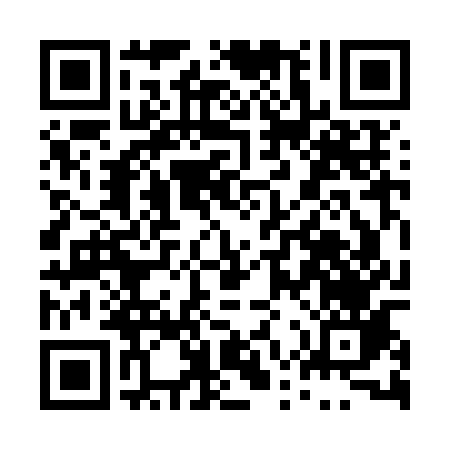 Ramadan times for Tombua, AngolaMon 11 Mar 2024 - Wed 10 Apr 2024High Latitude Method: NonePrayer Calculation Method: Muslim World LeagueAsar Calculation Method: ShafiPrayer times provided by https://www.salahtimes.comDateDayFajrSuhurSunriseDhuhrAsrIftarMaghribIsha11Mon5:035:036:1512:223:426:306:307:3712Tue5:035:036:1512:223:426:296:297:3613Wed5:045:046:1512:223:426:286:287:3614Thu5:045:046:1612:223:426:276:277:3515Fri5:045:046:1612:213:426:276:277:3416Sat5:045:046:1612:213:426:266:267:3317Sun5:055:056:1612:213:426:256:257:3318Mon5:055:056:1612:213:416:256:257:3219Tue5:055:056:1612:203:416:246:247:3120Wed5:055:056:1712:203:416:236:237:3021Thu5:055:056:1712:203:416:226:227:3022Fri5:055:056:1712:193:416:226:227:2923Sat5:065:066:1712:193:406:216:217:2824Sun5:065:066:1712:193:406:206:207:2725Mon5:065:066:1712:183:406:196:197:2726Tue5:065:066:1712:183:406:196:197:2627Wed5:065:066:1812:183:396:186:187:2528Thu5:065:066:1812:183:396:176:177:2429Fri5:065:066:1812:173:396:166:167:2430Sat5:075:076:1812:173:396:166:167:2331Sun5:075:076:1812:173:386:156:157:221Mon5:075:076:1812:163:386:146:147:212Tue5:075:076:1812:163:386:136:137:213Wed5:075:076:1912:163:376:136:137:204Thu5:075:076:1912:153:376:126:127:195Fri5:075:076:1912:153:376:116:117:196Sat5:075:076:1912:153:366:116:117:187Sun5:085:086:1912:153:366:106:107:178Mon5:085:086:1912:143:366:096:097:179Tue5:085:086:1912:143:356:086:087:1610Wed5:085:086:2012:143:356:086:087:15